Supporting InformationContentsScheme S1. The sixteen possible stereoisomers……………..……………………………………2Figure S1. Optimized structures and relative energy of TCPs-ions complexes calculated at the M06-2X level of theory in gas phase …………………………………..…………………………3Figure S2. Relative energy of TCPs-ions complexes calculated at the M06-2X level of theory in gas and aqueous phases……………………………………………………………………………4Figure S3. Optimized structures and relative energy of TCPs-ions complexes calculated at the M06-2X level of theory in aqueous phase ……………………………………………….………5Scheme S2. Intramolecular interaction in TCP-ions in the gas phase…………………………….6Table S1. Calculated NBO partial charges of the selected atoms of TCP3-ion complexes at M06-2X level of theory in the gas phase..………………………………………………………..….…7Table S2. The bond length, RHB, and bond angle of hydrogen bonds in TCP-anion complexes at the level of MP2/6-311++G(d,p) in the gas phase...………………………………………………8Scheme S1: The sixteen possible stereoisomers, the structures with the same color are enantiomer and those in a framework are equivalent.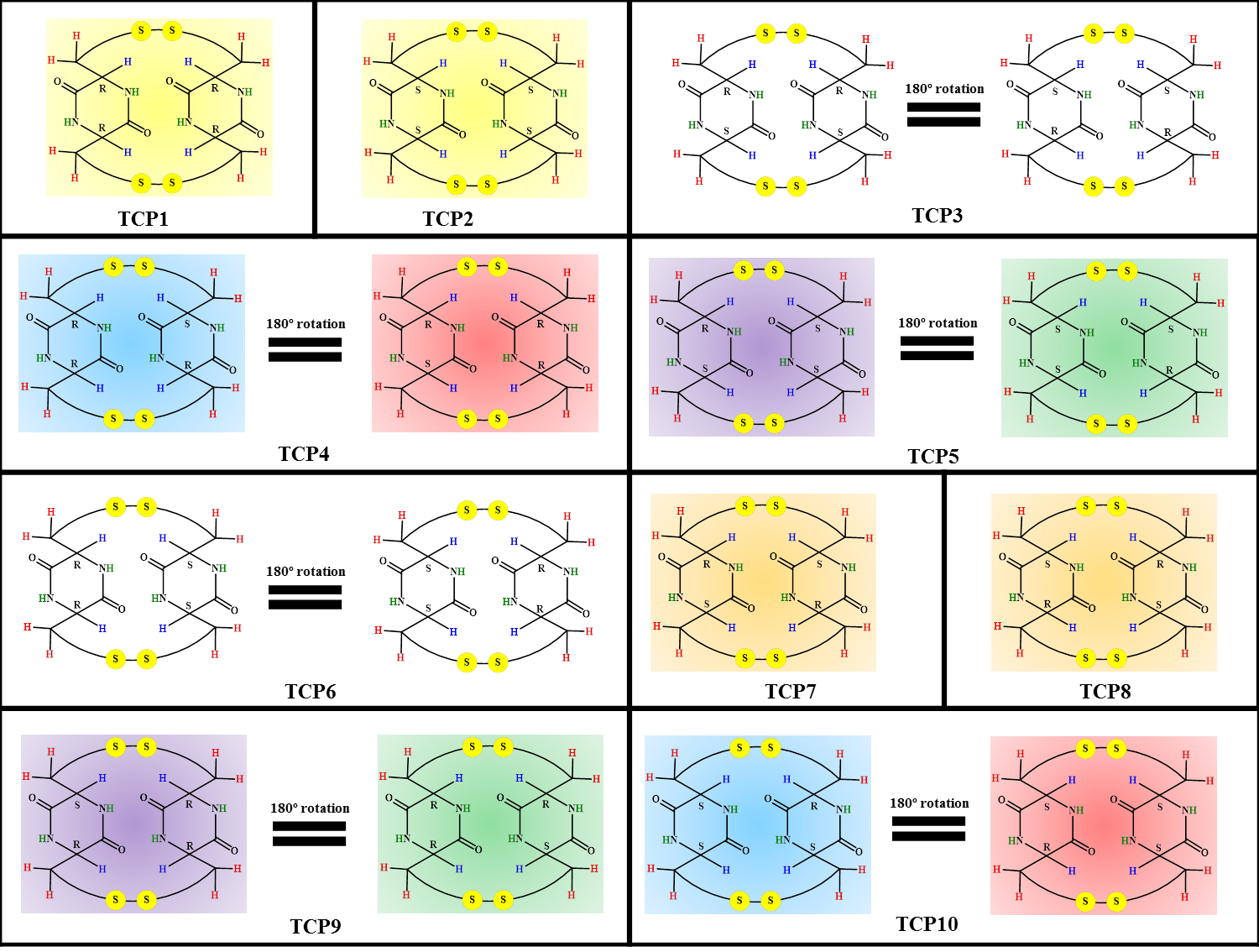 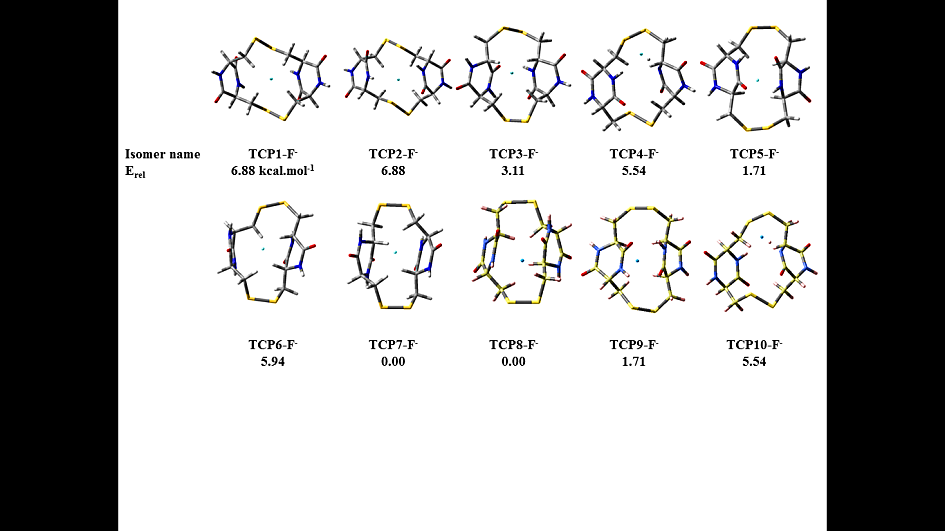 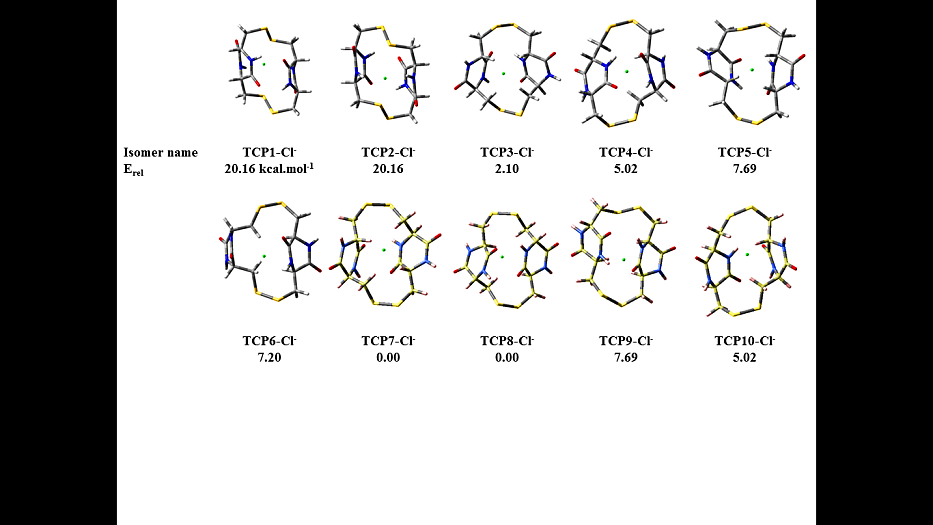 Optimized structures and relative energy of TCPs-F-Optimized structures and relative energy of TCPs-Cl-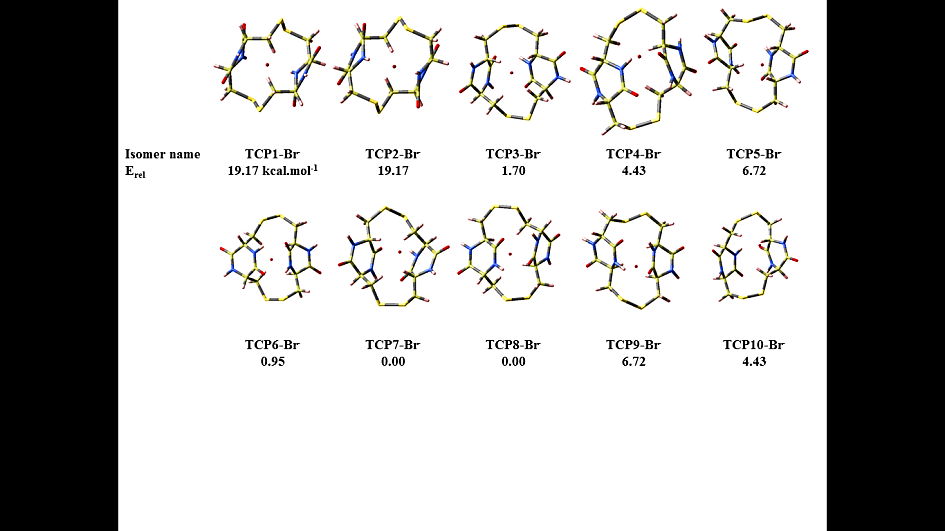 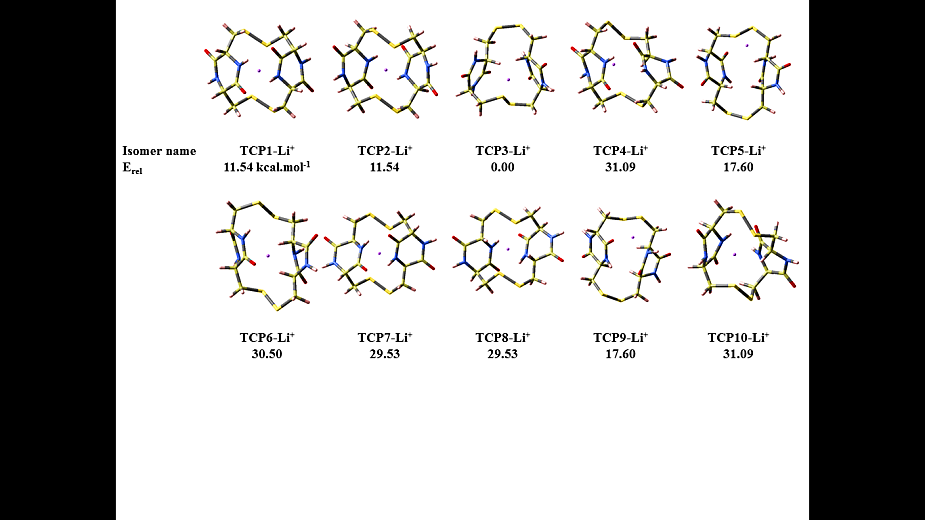 Optimized structures and relative energy of TCPs-Br-Optimized structures and relative energy of TCPs-Li+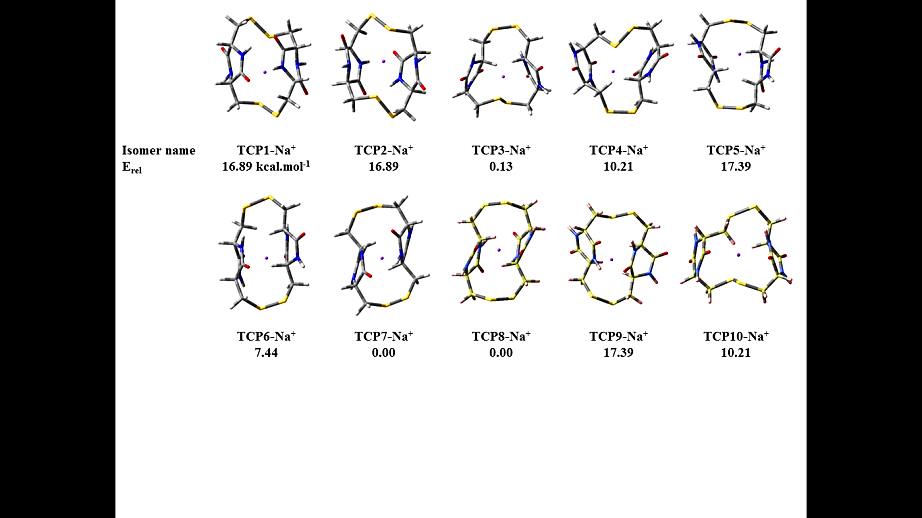 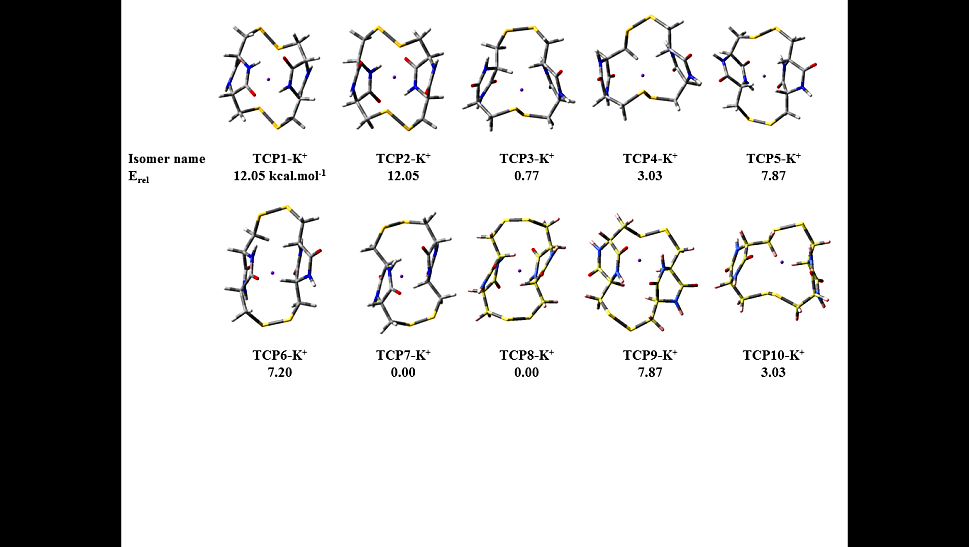 Optimized structures and relative energy of TCPs-Na+Optimized structures and relative energy of TCPs-K+Figure S1: Optimized structures and relative energy of TCPs-ions complexes calculated at the M06-2X level of theory in the gas phase.Figure S1: Optimized structures and relative energy of TCPs-ions complexes calculated at the M06-2X level of theory in the gas phase.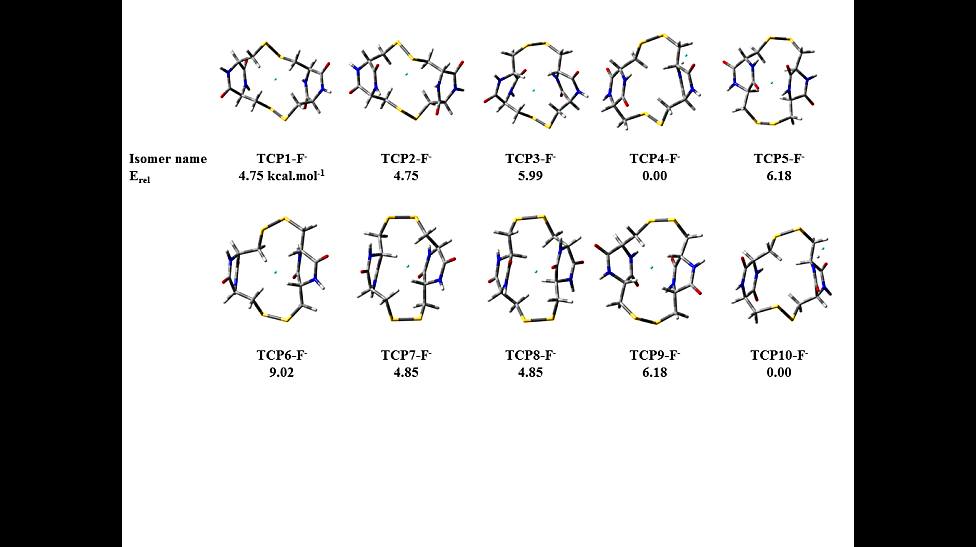 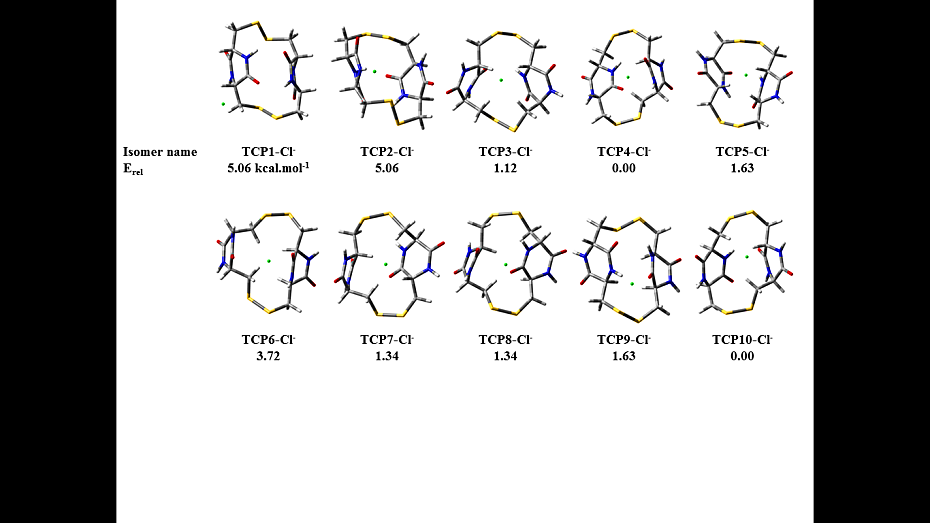 Optimized structures and relative energy of TCPs-F-Optimized structures and relative energy of TCPs-Cl-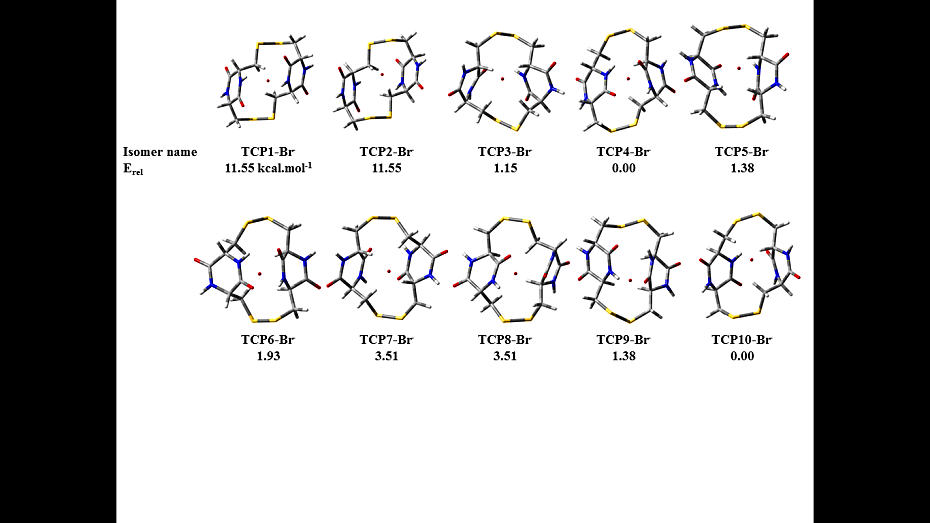 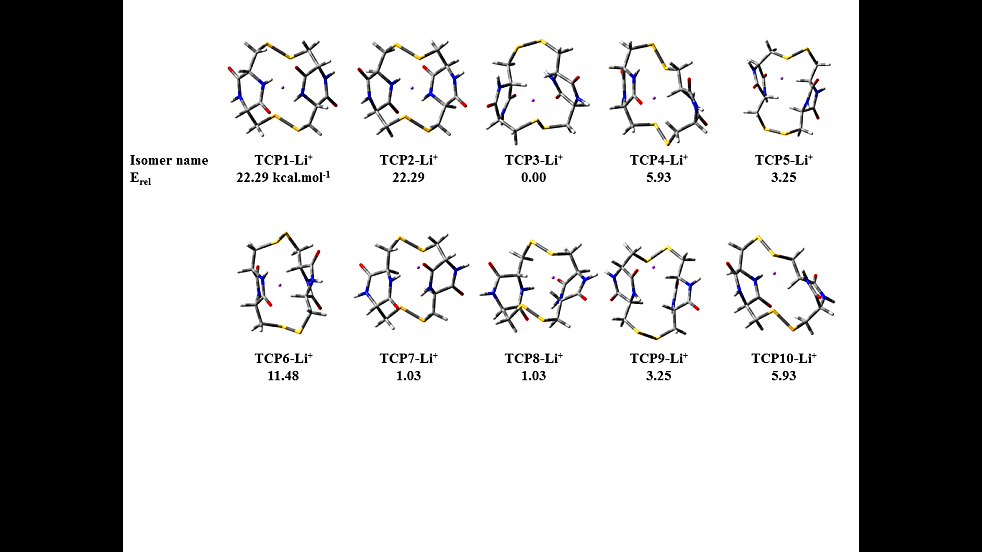 Optimized structures and relative energy of TCPs-Br-Optimized structures and relative energy of TCPs-Li+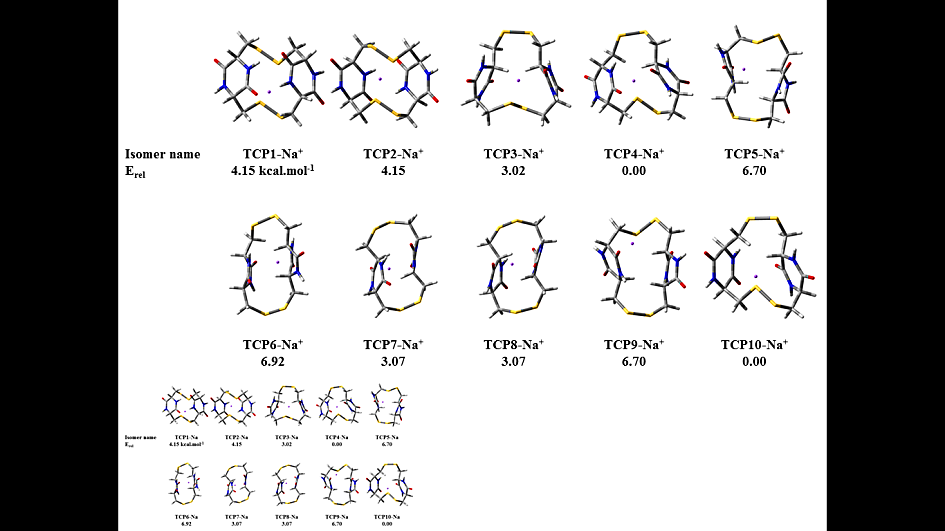 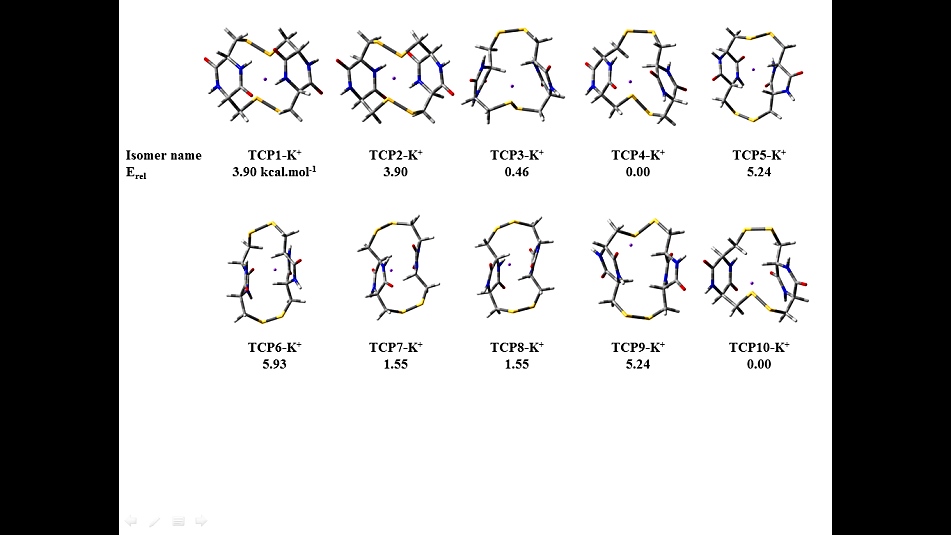 Optimized structures and relative energy of TCPs-Na+Optimized structures and relative energy of TCPs-K+Figure S2: Optimized structures and relative energy of TCPs-ions complexes calculated at the M06-2X level of theory in aqueous phase.Figure S2: Optimized structures and relative energy of TCPs-ions complexes calculated at the M06-2X level of theory in aqueous phase.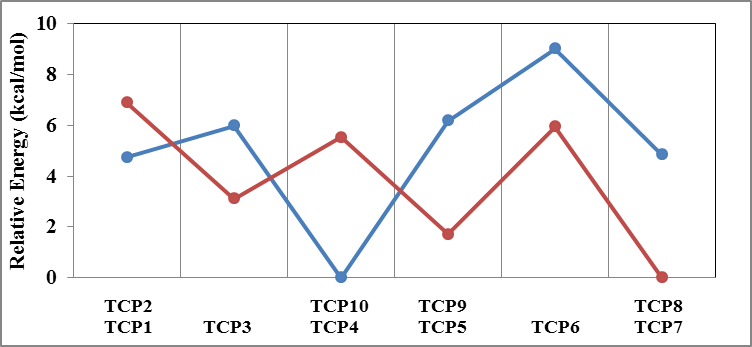 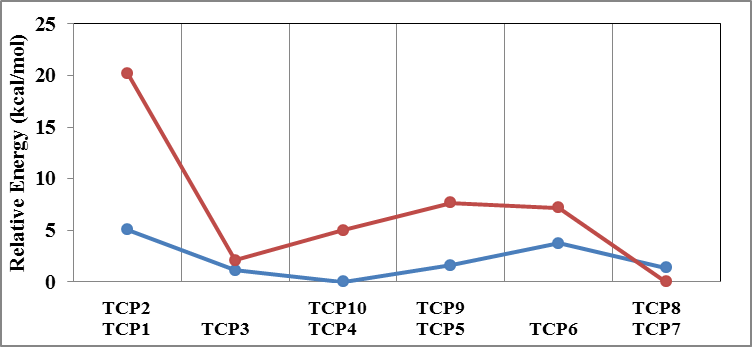 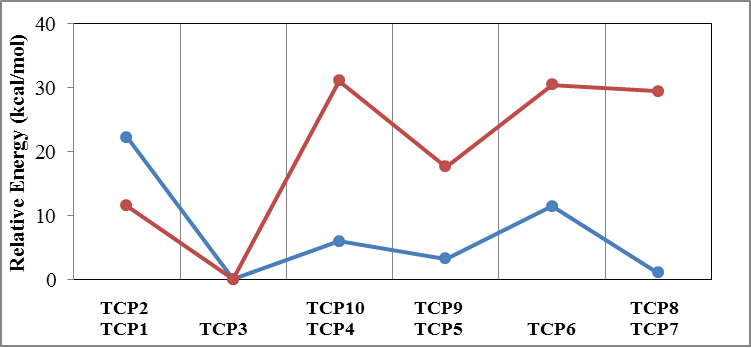 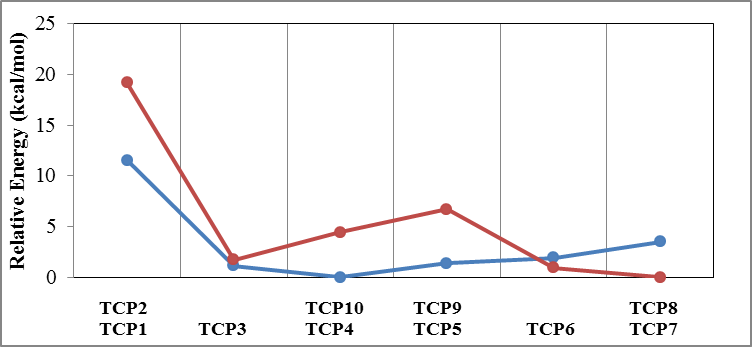 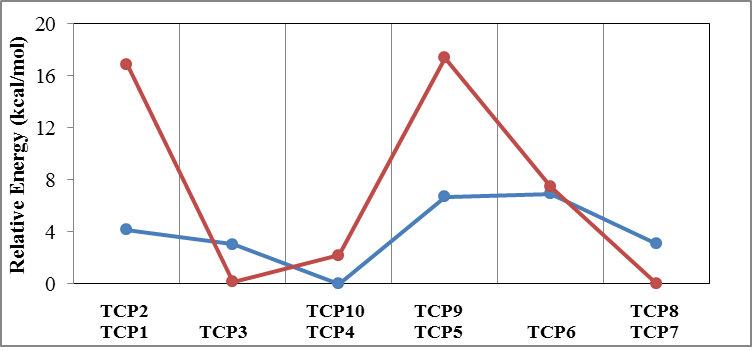 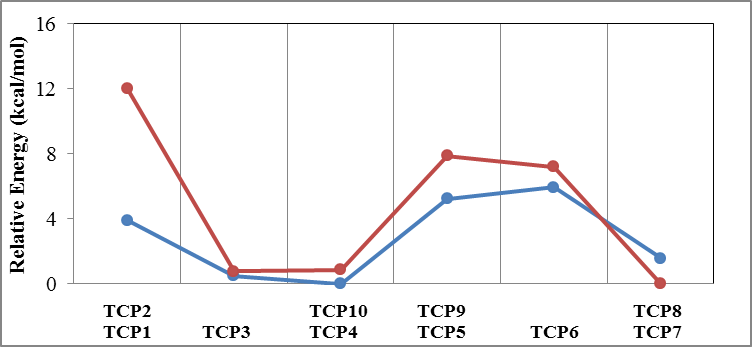 Figure S3. Relative energy of TCPs-ions complexes calculated at the M06-2X level of theory in gas-phase (red line) and aqueous-phase (blue line).Figure S3. Relative energy of TCPs-ions complexes calculated at the M06-2X level of theory in gas-phase (red line) and aqueous-phase (blue line).F-Cl-Br-Li+Na+K+TCP1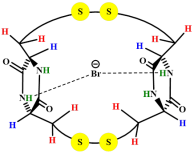 TCP2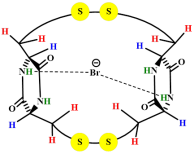 TCP3TCP4TCP5TCP6TCP7TCP8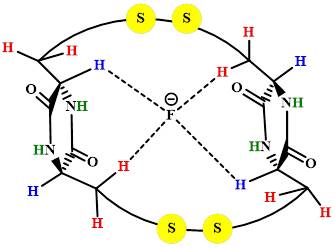 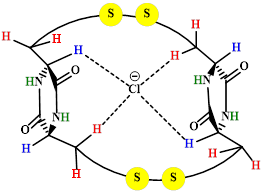 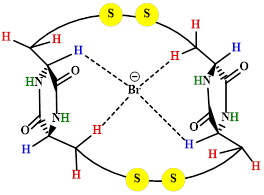 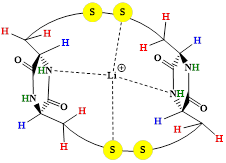 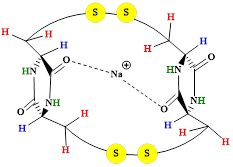 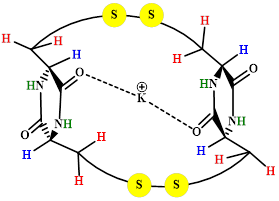 TCP9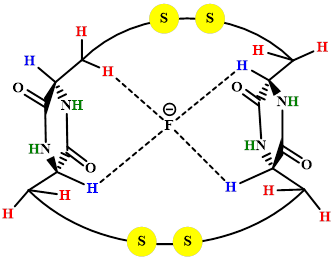 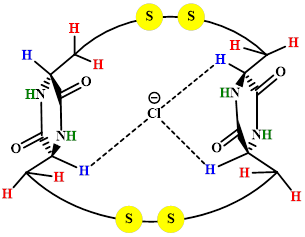 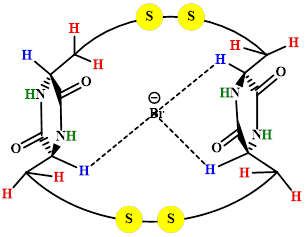 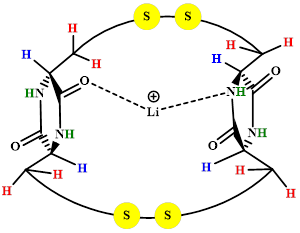 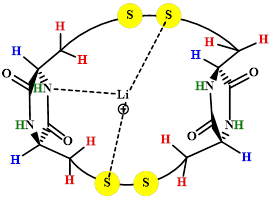 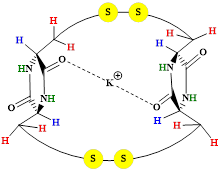 TCP10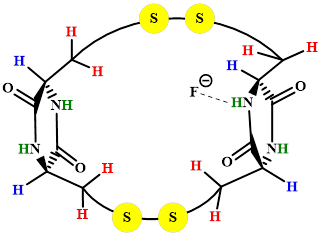 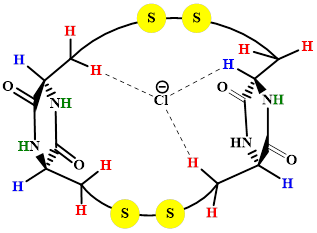 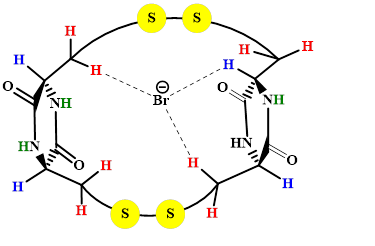 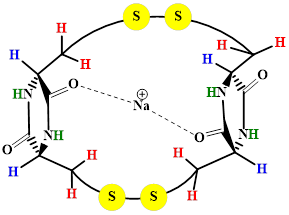 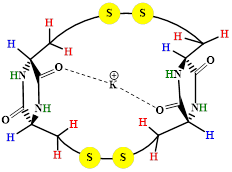 Scheme S2: Intramolecular interaction in TCP-ions in the gas phase.Scheme S2: Intramolecular interaction in TCP-ions in the gas phase.Scheme S2: Intramolecular interaction in TCP-ions in the gas phase.Scheme S2: Intramolecular interaction in TCP-ions in the gas phase.Scheme S2: Intramolecular interaction in TCP-ions in the gas phase.Scheme S2: Intramolecular interaction in TCP-ions in the gas phase.Scheme S2: Intramolecular interaction in TCP-ions in the gas phase.Table S1: Calculated NBO partial charges of the selected atoms of TCP-ion complexes at M06-2X level of theory in the gas phase.Table S1: Calculated NBO partial charges of the selected atoms of TCP-ion complexes at M06-2X level of theory in the gas phase.Table S1: Calculated NBO partial charges of the selected atoms of TCP-ion complexes at M06-2X level of theory in the gas phase.Table S1: Calculated NBO partial charges of the selected atoms of TCP-ion complexes at M06-2X level of theory in the gas phase.Table S1: Calculated NBO partial charges of the selected atoms of TCP-ion complexes at M06-2X level of theory in the gas phase.Table S1: Calculated NBO partial charges of the selected atoms of TCP-ion complexes at M06-2X level of theory in the gas phase.Table S1: Calculated NBO partial charges of the selected atoms of TCP-ion complexes at M06-2X level of theory in the gas phase.Table S1: Calculated NBO partial charges of the selected atoms of TCP-ion complexes at M06-2X level of theory in the gas phase.Table S1: Calculated NBO partial charges of the selected atoms of TCP-ion complexes at M06-2X level of theory in the gas phase.Table S1: Calculated NBO partial charges of the selected atoms of TCP-ion complexes at M06-2X level of theory in the gas phase.TCP1,2beforeLi+Na+K+TCP1,2beforeF-Cl-Br-S50.0870.1530.0430.003H100.2440.2100.2440.279S240.0870.1530.0430.003H110.2340.3240.2150.256N14-0.661-0.731-0.667-0.667H130.2480.3110.2410.252O8-0.623-0.567-0.542-0.654H160.4060.4090.4690.409O27-0.623-0.567-0.542-0.654H290.2440.2100.2440.280N33-0.661-0.731-0.667-0.667H300.2340.3240.2150.255ion1.0000.2560.6580.850H320.2480.3110.2410.252ion1.0000.2560.6580.850H350.4060.4090.4690.409ion1.0000.2560.6580.850ion-1.000-0.887-0.85-0.943TCP4,10TCP4,10S50.0970.1540.1420.121H100.2440.267620.3080.299S230.1280.1960.1820.036H160.4100.555680.4120.417S240.0740.1280.0260.115H170.2590.194450.2970.288O8-0.612-0.508-0.783-0.741H290.2280.207480.2640.255O27-0.615-0.567-0.772-0.734ion-1.000-0.65936-0.91-0.911N14-0.674-0.738-0.630-0.661ion-1.000-0.65936-0.91-0.911N34-0.669-0.745-0.664-0.628ion-1.000-0.65936-0.91-0.911ion1.0000.3320.9430.927ion-1.000-0.65936-0.91-0.911TCP5,9TCP5,9S50.0980.1180.0840.111H100.2610.3160.2520.252O8-0.633-0.751-0.747-0.761H170.2290.3210.3050.295O27-0.633-0.522-0.543-0.752H280.2140.3080.3000.293N15-0.678-0.782-0.759-0.649H360.2120.3310.2980.285ion1.0000.7330.8590.966ion-1.000-0.892-0.900-0.905TCP6TCP6S240.0980.1030.0980.099H100.2670.2580.2260.268O8-0.621-0.533-0.756-0.743H170.2230.3350.2930.291O27-0.629-0.535-0.763-0.748H280.2350.3060.3100.286N34-0.685-0.772-0.630-0.636H320.2670.3130.2520.252ion1.0000.5820.9440.965ion-1.000-0.886-0.910-0.910TCP7,8TCP7,8S50.0580.1510.0870.083H90.2450.2890.2900.288S240.0580.1510.0870.084H130.2500.3150.2990.258O8-0.614-0.566-0.767-0.750H280.2450.2890.2940.281O27-0.614-0.566-0.767-0.750H320.2500.3150.2710.294N14-0.673-0.739-0.685-0.685ion-1.000-0.900-0.890-0.895N33-0.673-0.739-0.685-0.685ion-1.000-0.900-0.890-0.895ion1.0000.2500.9340.958ion-1.000-0.900-0.890-0.895Table S2: The bond length, RHB, and bond angle of hydrogen bonds in TCP-anion complexes at the level of M06-2X in the gas phase.Table S2: The bond length, RHB, and bond angle of hydrogen bonds in TCP-anion complexes at the level of M06-2X in the gas phase.Table S2: The bond length, RHB, and bond angle of hydrogen bonds in TCP-anion complexes at the level of M06-2X in the gas phase.Table S2: The bond length, RHB, and bond angle of hydrogen bonds in TCP-anion complexes at the level of M06-2X in the gas phase.Table S2: The bond length, RHB, and bond angle of hydrogen bonds in TCP-anion complexes at the level of M06-2X in the gas phase.Table S2: The bond length, RHB, and bond angle of hydrogen bonds in TCP-anion complexes at the level of M06-2X in the gas phase.Table S2: The bond length, RHB, and bond angle of hydrogen bonds in TCP-anion complexes at the level of M06-2X in the gas phase.Table S2: The bond length, RHB, and bond angle of hydrogen bonds in TCP-anion complexes at the level of M06-2X in the gas phase.Table S2: The bond length, RHB, and bond angle of hydrogen bonds in TCP-anion complexes at the level of M06-2X in the gas phase.Table S2: The bond length, RHB, and bond angle of hydrogen bonds in TCP-anion complexes at the level of M06-2X in the gas phase.Geometry parametersGeometry parametersGeometry parametersGeometry parametersGeometry parametersGeometry parametersComplexH-bondRHB/A˚θ (˚)H-bondRHB/A˚θ (˚)H-bondRHB/A˚θ (˚)TCP1, 2C3-H11…F-1.8166.4N15-H16…Cl-2.2152.4N15-H16…Br-2.5151.3TCP1, 2C6-H13…F-1.8166.8N15-H16…Cl-2.2152.4N15-H16…Br-2.5151.3TCP1, 2C22-H30…F-1.8166.4N34-H35…Cl-2.2152.4N34-H35…Br-2.5151.0TCP1, 2C25-H32…F-1.8166.8N34-H35…Cl-2.2152.4TCP3C1- H9…F-1.7158.5C1-H9…Cl-2.3147.3C1-H9…Br-2.5145.2TCP3C7- H17…F-1.9150.6C7-H17…Cl-2.5161.2C7-H17…Br-2.7163.9TCP3C22- H30…F-1.8171.0C22-H30…Cl-2.5167.7C22-H30…Br-2.7161.5TCP3C25- H32…F-1.9164.4C25-H32…Cl-2.5161.9C25-H32…Br-2.7160.5TCP4, 10F--H16…N15-1.6175.6C3-H10…Cl-2.4160.7C3-H10…Br-2.6168.9TCP4, 10F--H16…N15-1.6175.6C7-H17…Cl-2.4136.4C7-H17…Br-2.6134.1TCP4, 10F--H16…N15-1.6175.6C22-H29…Cl-2.7114.6C22-H29…Br-2.9111.8TCP5, 9C3-H10…F-1.9156.5C7-H17…Cl-2.5145.8C7-H17…Br-2.7144.8TCP5, 9C7-H17…F-1.9152.2C20-H28…Cl-2.4151.1C20-H28…Br-2.5149.3TCP5, 9C20-H28…F-1.9145.3C26-H36…Cl-2.4156.9C26-H36…Br--2.6149.8TCP5, 9C26-H36…F-1.8153.0C26-H36…Cl-2.4156.9C26-H36…Br--2.6149.8TCP6C3- H10…F-1.9123.9C3- H10…Cl-2.8109.1C3-H10…Br-2.8152.3TCP6C7- H17…F-1.8156.4C7- H17…Cl-2.5152.5C7-H17…Br-2.6160.7TCP6C20- H28…F-1.9146.9C20- H28…Cl-2.3162.2C20-H28…Br-2.7154.3TCP6C3-25H32…F-1.8133.0C25- H32…Cl-2.6133.5C25-H31…Br-2.8127.7TCP7, 8C1- H9…F-1.8131.8C1- H10…Cl-2.5141.4C1-H9…Br-2.6155.9TCP7, 8C6- H13…F-1.8142.6C6- H13…Cl-2.4161.0C6-H13…Br-2.7138.0TCP7, 8C20- H28…F-1.8131.8C20- H28…Cl-2.4153.2C20-H28…Br-2.7138.9TCP7, 8C25- H32…F-1.8142.6C25- H32…Cl-2.5146.7C25-H32…Br-2.5164.2